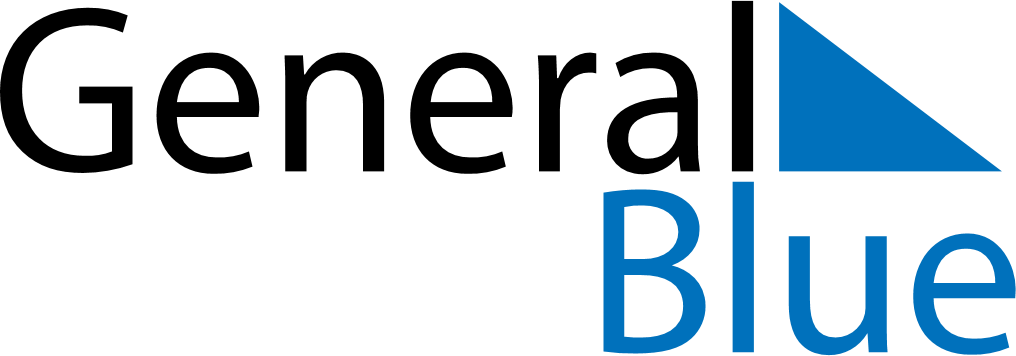 April 2024April 2024April 2024April 2024April 2024April 2024Konggar, Tibet, ChinaKonggar, Tibet, ChinaKonggar, Tibet, ChinaKonggar, Tibet, ChinaKonggar, Tibet, ChinaKonggar, Tibet, ChinaSunday Monday Tuesday Wednesday Thursday Friday Saturday 1 2 3 4 5 6 Sunrise: 7:45 AM Sunset: 8:14 PM Daylight: 12 hours and 28 minutes. Sunrise: 7:44 AM Sunset: 8:14 PM Daylight: 12 hours and 30 minutes. Sunrise: 7:43 AM Sunset: 8:15 PM Daylight: 12 hours and 32 minutes. Sunrise: 7:42 AM Sunset: 8:15 PM Daylight: 12 hours and 33 minutes. Sunrise: 7:40 AM Sunset: 8:16 PM Daylight: 12 hours and 35 minutes. Sunrise: 7:39 AM Sunset: 8:17 PM Daylight: 12 hours and 37 minutes. 7 8 9 10 11 12 13 Sunrise: 7:38 AM Sunset: 8:17 PM Daylight: 12 hours and 39 minutes. Sunrise: 7:37 AM Sunset: 8:18 PM Daylight: 12 hours and 40 minutes. Sunrise: 7:36 AM Sunset: 8:18 PM Daylight: 12 hours and 42 minutes. Sunrise: 7:35 AM Sunset: 8:19 PM Daylight: 12 hours and 44 minutes. Sunrise: 7:34 AM Sunset: 8:20 PM Daylight: 12 hours and 45 minutes. Sunrise: 7:33 AM Sunset: 8:20 PM Daylight: 12 hours and 47 minutes. Sunrise: 7:31 AM Sunset: 8:21 PM Daylight: 12 hours and 49 minutes. 14 15 16 17 18 19 20 Sunrise: 7:30 AM Sunset: 8:21 PM Daylight: 12 hours and 50 minutes. Sunrise: 7:29 AM Sunset: 8:22 PM Daylight: 12 hours and 52 minutes. Sunrise: 7:28 AM Sunset: 8:22 PM Daylight: 12 hours and 54 minutes. Sunrise: 7:27 AM Sunset: 8:23 PM Daylight: 12 hours and 55 minutes. Sunrise: 7:26 AM Sunset: 8:24 PM Daylight: 12 hours and 57 minutes. Sunrise: 7:25 AM Sunset: 8:24 PM Daylight: 12 hours and 59 minutes. Sunrise: 7:24 AM Sunset: 8:25 PM Daylight: 13 hours and 0 minutes. 21 22 23 24 25 26 27 Sunrise: 7:23 AM Sunset: 8:25 PM Daylight: 13 hours and 2 minutes. Sunrise: 7:22 AM Sunset: 8:26 PM Daylight: 13 hours and 4 minutes. Sunrise: 7:21 AM Sunset: 8:27 PM Daylight: 13 hours and 5 minutes. Sunrise: 7:20 AM Sunset: 8:27 PM Daylight: 13 hours and 7 minutes. Sunrise: 7:19 AM Sunset: 8:28 PM Daylight: 13 hours and 8 minutes. Sunrise: 7:18 AM Sunset: 8:29 PM Daylight: 13 hours and 10 minutes. Sunrise: 7:17 AM Sunset: 8:29 PM Daylight: 13 hours and 11 minutes. 28 29 30 Sunrise: 7:16 AM Sunset: 8:30 PM Daylight: 13 hours and 13 minutes. Sunrise: 7:15 AM Sunset: 8:30 PM Daylight: 13 hours and 14 minutes. Sunrise: 7:15 AM Sunset: 8:31 PM Daylight: 13 hours and 16 minutes. 